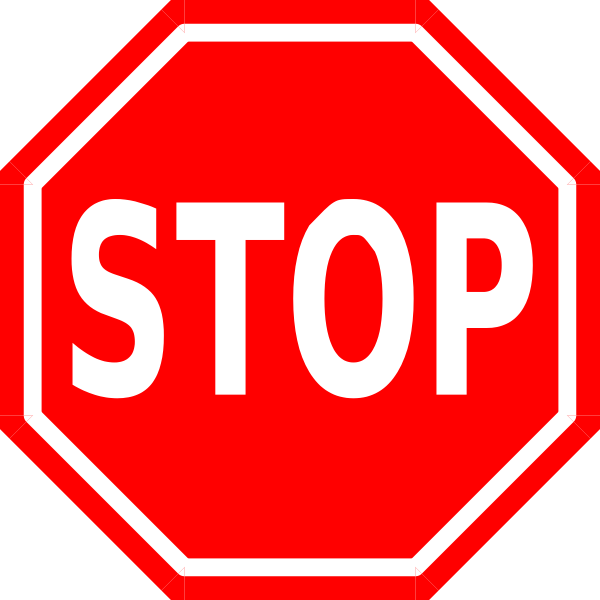 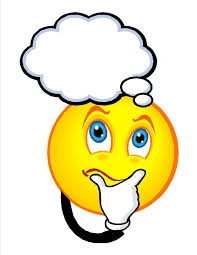 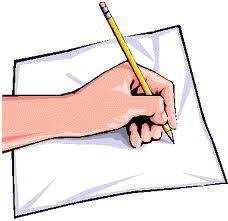                   REACT